CITY OF CREEDMOOR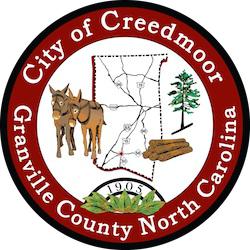 BOARD OF COMMISSIONERSBOC - REGULAR SESSIONJUNE 7, 20226:00 PMCALL TO ORDER AND INVOCATION | Commissioner MimsPLEDGE OF ALLEGIANCE | Commissioner WayROLL CALLAPPROVAL OF AGENDACONSENT AGENDA5.a  Memorandum of Understanding With Clean Water Education Partnership5.b  Approval of 05/03/2022 BOC Minutes and 05/16/2022 BOC MinutesREQUEST TO ADDRESS THE BOARD6.a  Proclamation Recognizing Miss United States Agriculture WeekPUBLIC COMMENTOLD BUSINESS8.a  VOIP Recommendation | Acting City Manager Michael Frangos8.b  Public Hearing: ZTA Ordinance 2022-0-02 Amending CDO Articles 3 &19 | Kevin Murphy8.c  Public Hearing: ZTA Ordinance 2022-0-03 Amending CDO Article 14 | Kevin Murphy8.d City Hall Expansion Agreement for Professional Services | Acting City Manager Michael Frangos, AICP, CZO8.e Community Development Lease (211 N. Main St.) Updated Contract | Acting City Manager Michael Frangos, AICP, CZONEW BUSINESS9.a LSP-2022-01 Hobgood Mixed Use | Chad Abbott and Acting City Manager/Community Development Director Michael Frangos, AICP, CZO9.b  Wooten Task Order No.16 | Community Center Retaining Wall AnalysisDISCUSSION ITEMS1CITY MANAGER'S REPORT11.a Police Department Monthly Report11.b Recreation Department Monthly Report11.c Public Works Monthly Report11.d Community Development Monthly ReportSGWASA REPORTCOMMISSIONER REPORTSMAYOR'S REPORTCLOSED SESSION15.a Closed Session pursuant to NCGS 143-318.11(a)(6) PersonnelADJOURNMENT2